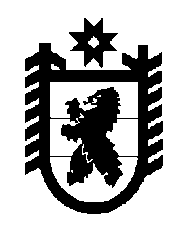 Российская Федерация Республика Карелия    РАСПОРЯЖЕНИЕГЛАВЫ РЕСПУБЛИКИ КАРЕЛИЯВнести с состав межведомственной рабочей группы по созданию ситуационного центра Главы Республики Карелия, утвержденный распоряжением Главы Республики Карелия от 15 мая 2017 года № 214-р (Собрание законодательства Республики Карелия, 2017, № 5, ст. 865), изменение, изложив его в следующей редакции:Составмежведомственной рабочей группы по созданию ситуационного центра Главы Республики Карелия           ГлаваРеспублики Карелия                                                          А.О. Парфенчиковг. Петрозаводск29 августа 2018 года№ 498-р«Утвержден распоряжением Главы Республики Карелия от 15 мая 2017 года № 214-рИгнатьева Т.П.–заместитель Главы Республики Карелия – Руководитель Администрации Главы Республики Карелия, руководитель рабочей группыСибиряков К.Н.–заместитель Руководителя Администрации Главы Республики Карелия, заместитель руководителя рабочей группы Никольская Н.В.–начальник управления Администрации Главы Республики Карелия, заместитель руководителя рабочей группыСпиридонов О.Н.–консультант Администрации Главы Республики Карелия, секретарь рабочей группыЧлены рабочей группы:Члены рабочей группы:Члены рабочей группы:Алипова Ю.Б.–Начальник Управления по охране объектов культурного наследия Республики Карелия Антошина Е.А.–Министр финансов Республики КарелияБорчикова А.Б.–заместитель Министра строительства, жилищно-коммунального хозяйства и энергетики Республики КарелияВасильева Т.В. –первый заместитель Министра образования Республики КарелияГолубев Р.Г. –первый заместитель Министра по делам молодежи,  физической культуре и спорту Республики Карелия Игнатенкова Е.В. –Начальник Управления по государственным закупкам Республики Карелия Киселев С.В. –Министр национальной и региональной политики Республики Карелия Кузьмин В.В.–заместитель Начальника Управления Республики Карелия по обеспечению деятельности мировых судей – начальник отдела Управления Республики Карелия по обеспечению деятельности мировых судейКушнерова Н.Н.–заместитель Начальника Управления труда и занятости Республики Карелия Лесонен А.Н.–Министр культуры Республики Карелия Логинова М.Н.–первый заместитель Министра имущественных и земельных отношений Республики Карелия Ломако А.В.–первый заместитель Министра экономического развития и промышленности Республики КарелияМаксимов Д.Ю.–исполняющий обязанности Начальника Управления по туризму Республики Карелия Миронова С.В. –заместитель Начальника Управления записи актов гражданского состояния Республики Карелия Назаренко В.В.–первый заместитель Председателя Государственного комитета Республики Карелия по обеспечению жизнедеятельности и безопасности населенияПупышева М.А.–заместитель Председателя Государственного комитета Республики Карелия по ценам и тарифамРуппиев Е.И.–заместитель Министра сельского и рыбного  хозяйства Республики Карелия – Главный государственный ветеринарный инспектор Республики Карелия Смирнов А.Г.–заместитель Председателя Государственного комитета Республики Карелия по строительному, жилищному и дорожному надзору – заместитель Главного государственного жилищного инспектора Республики Карелия Соколова О.А.–Министр социальной защиты Республики КарелияСпиридонов В.Н.–заместитель Министра по дорожному хозяйству, транспорту и связи Республики Карелия Ченжеев А.А.–заместитель начальника Центра специальной связи и информации Федеральной службы охраны Российской Федерации в Республике Карелия 
(по согласованию)Швец М.П.–Министр здравоохранения Республики Карелия Щепин А.А.–Министр природных ресурсов и экологии Республики Карелия».